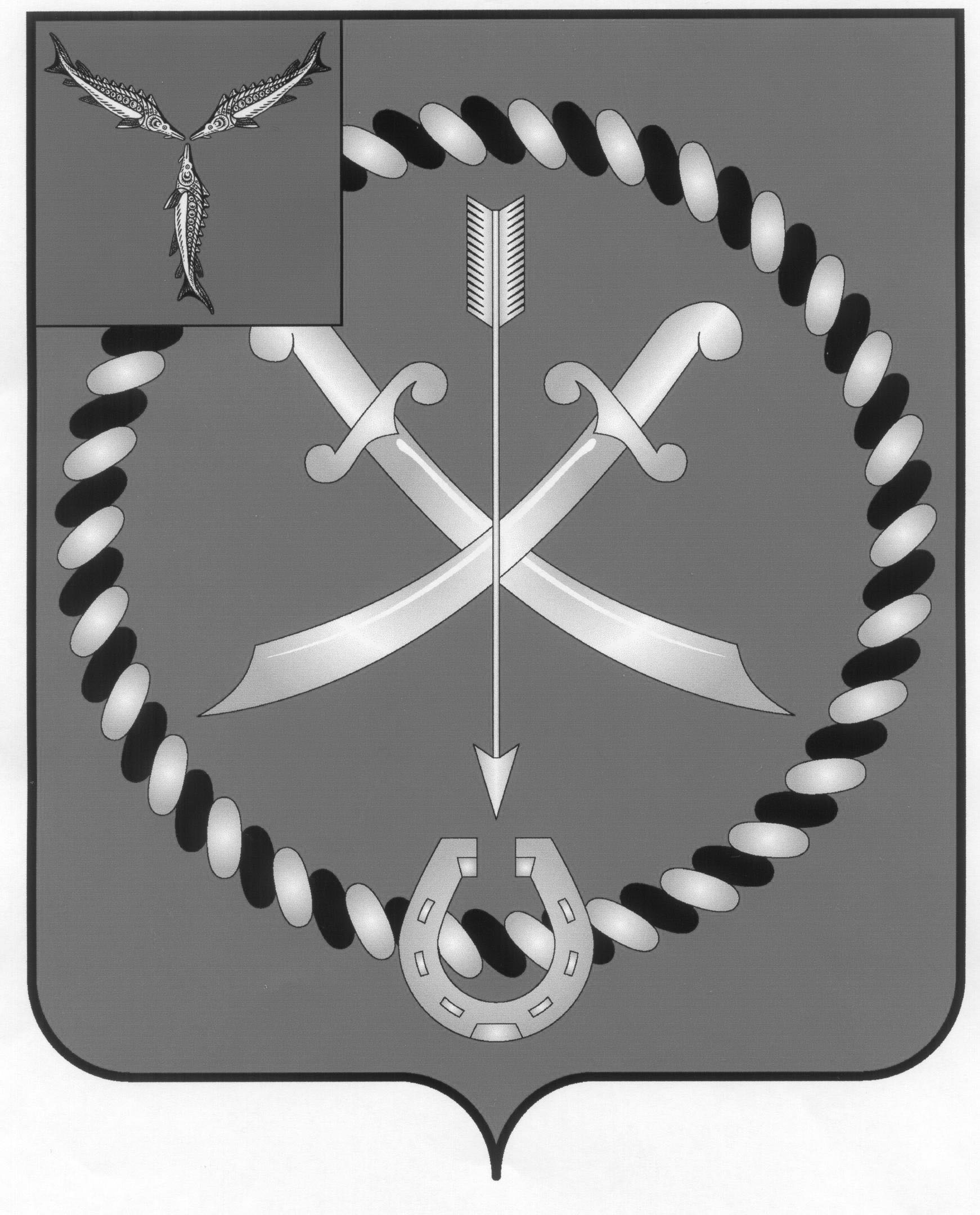 СОБРАНИЕДЕПУТАТОВ РТИЩЕВСКОГО МУНИЦИПАЛЬНОГО РАЙОНА САРАТОВСКОЙ ОБЛАСТИРЕШЕНИЕ от 17 августа 2018 года  № 35-228Об утверждении Положения о порядке организациии проведения публичных слушаний на территорииРтищевского муниципального районаВ соответствии с Федеральным законом от 6 октября 2003 года № 131-ФЗ «Об общих принципах организации местного самоуправления в Российской Федерации», Градостроительным кодексом РФ, Федеральным законом от 29 декабря 2017 года № 455-ФЗ «О внесении изменений в Градостроительный кодекс Российской  Федерации и отдельные законодательные акты Российской Федерации» и руководствуясь статьей 21 Устава Ртищевского муниципального района Собрание депутатов Ртищевского муниципального района РЕШИЛО:1. Утвердить Положение о порядке организации и проведения публичных слушаний на территории Ртищевского муниципального района согласно приложению  к настоящему решению.2. Считать утратившими силу решения Собрания депутатов Ртищевского муниципального района:- от 02.04.2009 г. № 2-14 «Об утверждении Положения о порядке организации и проведения публичных слушаний на территории Ртищевского муниципального района»;- от 27.08.2009 г. № 6-40 «О внесении изменения и дополнения в Приложение к решению Собрания депутатов Ртищевского муниципального района от 2 апреля . № 2-14 «Об утверждении Положения о порядке организации и проведения публичных слушаний на территории Ртищевского муниципального района»;-  от 15.08.2013 г. № 12-52 «О внесении изменений и дополнений в Приложение к решению Собрания депутатов Ртищевского муниципального района от 2 апреля . № 2-14 «Об утверждении Положения о порядке организации и проведения публичных слушаний на территории Ртищевского муниципального района».3. Настоящее решение вступает в силу со дня  официального опубликования.4. 	  Настоящее решение опубликовать в газете «Перекрёсток России» и разместить на официальном сайте администрации Ртищевского муниципального района Саратовской области в информационно-телекоммуникационной сети «Интернет».5.	  Контроль за исполнением настоящего решения возложить на постоянную депутатскую комиссию Собрания депутатов Ртищевского муниципального района по работе с территориями, законности, защите прав граждан и использованию муниципальной собственности.Председатель Собрания депутатов                                                                                                       Ртищевского муниципального района                                                       Н.А. АгишеваГлава РтищевскогоМуниципального района                                                                                С.В. МакогонПриложение к решению Собрания депутатов Ртищевскогомуниципального районаот 17 августа 2018 года № 35-228Положениео порядке организации и проведения публичных слушаний на территории Ртищевского муниципального районаГлава 1. ОБЩИЕ ПОЛОЖЕНИЯНастоящее положение разработано в соответствии со статьей 28 Федерального Закона № 131-ФЗ от 6 октября 2003 года «Об общих принципах организации местного самоуправления в Российской федерации» и определяет порядок организации и проведения публичных слушаний на территории Ртищевского муниципального района Саратовской области.Публичные слушания являются одной из форм деятельности органов местного самоуправления, обеспечивающей открытость для граждан, проживающих на территории Ртищевского района механизмов принятия властных решений.I . Цель проведения публичных слушаний1. Публичные слушания проводятся с целью:- доведения до населения Ртищевского муниципального района полной и точной информации о рассматриваемых проектах решений Собрания депутатов;- оценки отношения населения Ртищевского муниципального района к рассматриваемым проектам решений Собрания депутатов;- инициирования народной правотворческой инициативы; - выявления предложений и рекомендаций со стороны населения по важнейшим действиям органов местного самоуправления, затрагивающим интересы всего населения Ртищевского муниципального района.2. На публичные слушания должны выноситься:1) проект устава Ртищевского муниципального района, а также проект муниципального нормативного правового акта о внесении изменений и дополнений в данный устав, кроме случаев, когда в устав вносятся изменения в форме точного воспроизведения положений Конституции Российской Федерации, федеральных законов, конституции (устава) или законов субъекта Российской Федерации в целях приведения данного устава в соответствие с этими нормативными правовыми актами;2) проект местного бюджета и отчет  о его исполнении;3) проект стратегии социально-экономического развития муниципального района;4) вопросы о преобразовании муниципального района, за исключением случаев, если в соответствии со статьей 13 Федерального закона от 6 октября  2003 года № 131-ФЗ «Об общих принципах организации местного самоуправления в Российской Федерации» для преобразования муниципального образования требуется получение согласия населения муниципального района, выраженного путем голосования, либо на сходах граждан;5) проекты генеральных планов, проекты правил землепользования и застройки, проекты планировки территории, проекты межевания территории, проекты правил благоустройства территории, проекты, предусматривающие внесение изменений в один из указанных утвержденных документов, проекты решений о предоставлении разрешения на условно разрешенный вид использования земельного участка или объекта капитального строительства, проекты решений о предоставлении  разрешения на отклонение от предельных параметров разрешенного строительства, реконструкции объектов капитального строительства, вопросы изменения одного вида разрешенного использования земельных участков и объектов капитального строительства на другой вид такого  использования при отсутствии утвержденных правил землепользования и застройки.II. Назначение публичных слушанийПубличные слушания проводятся по инициативе населения, Собрания депутатов Ртищевского муниципального района или главы Ртищевского муниципального района.Публичные слушания, проводимые по инициативе населения или Собрания депутатов Ртищевского муниципального района, назначаются Собранием депутатов Ртищевского муниципального района, а по инициативе главы Ртищевского муниципального района – главой Ртищевского муниципального района.1. Назначение публичных слушаний по инициативе населения.Правом на участие в публичных слушаниях обладают граждане, постоянно или преимущественно проживающие на территории Ртищевского муниципального района и достигшие на момент проведения публичных слушаний 18-летнего возраста.Публичные слушания могут проводиться по инициативе группы жителей численностью не менее 50 человек.Основанием для назначения публичных слушаний является ходатайство, поданное в Собрание депутатов, в котором указывается формулировка вопроса, выносимого на публичные слушания, и обоснование необходимости вынесения этого вопроса. К ходатайству прилагается список жителей (с указанием фамилии, имени, отчества), поддержавших ходатайство, их место жительства и паспортные данные. Личные данные и паспортные данные должны быть заверены его подписью с указанием даты. К ходатайству должны быть приложены данные (фамилия, имя, отчество, паспортные данные, место жительства, контактные телефоны) официального представителя группы жителей, ходатайствующих о проведении публичных слушаний (далее - официальный представитель группы жителей). В случае отсутствия у жителя поселения паспорта могут быть предоставлены данные документа, заменяющего паспорт гражданина.После получения ходатайства Собранием депутатов создается рабочая группа Собрания депутатов по организации и проведению публичных слушаний (далее - рабочая группа), которая в течение десяти дней с момента поступления ходатайства проверяет правильность оформления документов. В состав рабочей группы могут входить представители инициативных групп, депутаты, должностные лица администрации, представители общественных движений и политических партий.По результатам проверки представленных документов рабочая группа подает письменное ходатайство Собранию депутатов о назначении публичных слушаний либо об отказе в назначении публичных слушаний. Отказ в назначении публичных слушаний возможен только по основаниям несоответствия представленных документов и выносимых вопросов требованиям законодательства Российской Федерации.Вопрос о назначении публичных слушаний рассматривается на заседании Собрания депутатов, не позднее чем через 10 дней со дня представления ходатайства рабочей группы. По результатам рассмотрения ходатайства рабочей группы Собрание депутатов принимает соответствующее решение. В решении о назначении публичных слушаний указывается дата, время, место их проведения, формулировка выносимого на публичные слушания вопроса и состав рабочей группы. В решении об отказе в назначении публичных слушаний указывается вопрос, подлежащий вынесению на публичные слушания в соответствии с ходатайством населения и мотивировка отказа. Решение о назначении либо об отказе в назначении публичных слушаний подлежит обязательному опубликованию в течение 10 дней со дня его принятия. Проекты правовых актов, а также необходимые документы по вопросам, выносимым на публичные слушания, должны быть опубликованы после опубликования либо одновременно с опубликованием решения о назначении публичных слушаний, но не позднее, чем за 5 дней до дня проведения публичных слушаний, за исключением случаев, предусмотренных Градостроительным кодексом РФ.2. Назначение публичных слушаний по инициативе Собрания депутатов.Публичные слушания могут быть назначены Собранием депутатов по письменному ходатайству не менее одной трети депутатов от числа избранных в Собрание депутатов.Вопрос о назначении публичных слушаний рассматривается на заседании Собрания депутатов. По результатам рассмотрения Собрание депутатов принимает решение о назначении публичных слушаний или об отказе в назначении публичных слушаний. В решении о назначении публичных слушаний указывается дата, время, место их проведения, формулировка выносимого на публичные слушания вопроса и состав рабочей группы. В решении об отказе в назначении публичных слушаний указывается вопрос, подлежащий вынесению на публичные слушания в соответствии с ходатайством депутатов и мотивировка отказа. Отказ в назначении публичных слушаний возможен только по основаниям несоответствия выносимых вопросов требованиям законодательства Российской Федерации. Решение о назначении либо об отказе в назначении публичных слушаний подлежит обязательному опубликованию в течение 10 дней со дня его принятия. Проекты правовых актов, а также необходимые документы по вопросам, выносимым на публичные слушания, должны быть опубликованы после опубликования либо одновременно с опубликованием решения о назначении публичных слушаний, но не позднее, чем за 5 дней до дня проведения публичных слушаний, за исключением случаев, предусмотренных Градостроительным кодексом РФ.3. Назначение публичных слушаний по инициативе Главы Ртищевского муниципального района.Для проведения публичных слушаний Главой Ртищевского муниципального района издается правовой акт о назначении публичных слушаний. В правовом акте Главы Ртищевского муниципального района о назначении публичных слушаний указывается дата, время, место их проведения, формулировка выносимого на публичные слушания вопроса. Правовой акт Главы Ртищевского муниципального района о назначении публичных слушаний подлежит обязательному опубликованию в течение 10 дней со дня его принятия. Проекты правовых актов, а также необходимые документы по вопросам, выносимым на публичные слушания, должны быть опубликованы после опубликования либо одновременно с опубликованием решения о назначении публичных слушаний, но не позднее, чем за 5 дней до дня проведения публичных слушаний, за исключением случаев, предусмотренных Градостроительным кодексом РФ.Решение о проведении публичных слушаний по вопросам, предусмотренным абзацами 13, 14, 15 раздела 1 настоящего Положения принимается главой Ртищевского муниципального района на основании предложения комиссии по подготовке правил землепользования и застройки Ртищевского муниципального района после рассмотрения ею обращения гражданина.4. Официальным сайтом органа местного самоуправления для размещения проекта, подлежащего рассмотрению на публичных слушаниях, информационных материалов к нему, а также иных сведений в соответствии с установленным Градостроительным кодексом и настоящим решением порядком проведения публичных слушаний, в информационно-телекоммуникационной сети «Интернет» является http://rtishevo.sarmo.ru.;5. Подлежит оборудованию информационный стенд на фасаде здания муниципального учреждения культуры «Ртищевская межпоселенческая центральная библиотека», расположенного по адресу: ул. А.Громова, д.5, г. Ртищево, Саратовская область, 412031 и иные места, расположенные на  территории, в пределах которой проводятся публичные слушания. Информация, размещаемая на стендах, печатается на русском языке, на контрастном фоне, к информационным стендам должен обеспечиваться круглосуточный и свободный доступ граждан;6. Форма оповещения о начале публичных слушаний.Оповещение о начале публичных слушаний:1) публикуется в электронной форме на официальном сайте уполномоченного органа местного самоуправления в информационно-телекоммуникационной сети «Интернет» http://rtishevo.sarmo.ru, а также подлежит опубликованию в письменном виде в порядке, установленном для официального опубликования муниципальных правовых актов.2) распространяется на информационных стендах, оборудованных в соответствии с п. 5 настоящего раздела на фасаде здания муниципального учреждения культуры «Ртищевская межпоселенческая центральная библиотека», расположенного по адресу: ул. А.Громова, д.5, г. Ртищево, Саратовская область, 412031 и иных местах, расположенных на  территории, в отношении которой подготовлены соответствующие проекты, и (или) в границах территориальных зон  и (или) земельных участков, указанных в части 3 статьи 5.1 Градостроительного кодекса РФ, иными способами, обеспечивающими доступ участников публичных слушаний к  указанной информации. 7. Порядок проведения экспозиции проекта, подлежащего рассмотрению на публичных слушаниях, а также порядок консультирования посетителей экспозиции проекта, подлежащего рассмотрению на публичных слушаниях.В течение всего периода размещения в соответствии с пунктом 2 части 4 и пунктом 2 части 5 статьи 5.1 Градостроительного кодекса РФ проекта, подлежащего рассмотрению на публичных слушаниях, и информационных материалов к нему проводятся экспозиция или экспозиции такого проекта.В ходе работы экспозиции организатор обеспечивает консультирование посетителей экспозиции, распространение информационных материалов о проекте, подлежащем рассмотрению на публичных слушаниях. Консультирование посетителей экспозиции осуществляется представителем организатора и разработчиком проекта, подлежащего рассмотрению на публичных слушаниях.Организатор или уполномоченное им лицо  обеспечивает свободный и бесплатный доступ заинтересованных лиц к экспозиции, присутствие во время работы экспозиции лиц, осуществляющих консультирование, возможность получения посетителям устных или письменных ответов на поставленные ими вопросы.В период размещения в соответствии с пунктом 2 части 4 и пунктом 2 части 5 статьи 5.1 Градостроительного кодекса РФ проекта, подлежащего рассмотрению на публичных слушаниях, и информационных материалов к нему и проведения экспозиции или экспозиций такого проекта участники публичных слушаний, прошедшие в соответствии с частью 12 статьи 5.1 Градостроительного кодекса РФ идентификацию, имеют право вносить предложения и замечания, касающиеся такого проекта:1) посредством официального сайта или информационных систем (в случае проведения общественных обсуждений);2) в письменной или устной форме в ходе проведения собрания или собраний участников публичных слушаний (в случае проведения публичных слушаний);3) в письменной форме в адрес организатора общественных обсуждений или публичных слушаний;4) посредством записи в книге (журнале) учета посетителей экспозиции проекта, подлежащего рассмотрению на общественных обсуждениях или публичных слушаниях.Предложения и замечания участников публичных слушаний подлежат регистрации, а также обязательному рассмотрению организатором публичных слушаний, за исключением случая выявления факта представления участниками публичных слушаний недостоверных сведений.»III. Порядок проведения публичных слушаний1. Рабочая группа, а при организации публичных слушаний по инициативе Главы муниципального района - Глава муниципального района, разрабатывает повестку дня публичных слушаний.2. Жители муниципального района, желающие выступить в публичных слушаниях, обязаны зарегистрироваться в качестве выступающих. Рабочая группа, а при организации публичных слушаний по инициативе Главы муниципального района - Глава муниципального района, проводит регистрацию выступающих, которым объявляется о времени, установленном для выступления.3. В качестве выступающих на публичных слушаниях могут быть также зарегистрированы должностные лица либо иные представители органов местного самоуправления, органов территориального общественного самоуправления, представители юридических лиц.4. Регистрация выступающих прекращается за один рабочий день до дня проведения публичных слушаний.5. Выступающие на публичных слушаниях, жители района и иные заинтересованные лица вправе представить в рабочую группу письменные предложения и замечания для включения их в протокол публичных слушаний.6. Рабочая группа, Глава муниципального района обязаны принять меры для обеспечения охраны прав, свобод и законных интересов участников публичных слушаний.7. Организатор публичных слушаний подготавливает и оформляет протокол публичных слушаний (согласно приложению № 1 к настоящему положению), в котором указываются:1) дата оформления протокола публичных слушаний;2) информация об организаторе публичных слушаний;3) информация, содержащаяся в опубликованном оповещении о начале публичных слушаний, дата и источник его опубликования;4) информация о сроке, в течение которого принимались предложения и замечания участников публичных слушаний, о территории, в пределах которой проводятся публичные слушания;5) все предложения и замечания участников публичных слушаний с разделением на предложения и замечания граждан, являющихся участниками публичных слушаний и постоянно проживающих на территории, в пределах которой проводятся публичные слушания, и предложения и замечания иных участников публичных слушаний.К протоколу публичных слушаний прилагается перечень принявших участие в рассмотрении проекта участников публичных слушаний, включающий в себя сведения об участниках публичных слушаний (фамилию,  имя, отчество, дату рождения, адрес места жительства (регистрации) – для физических лиц; наименование, основной государственный регистрационный номер, место нахождения и адрес – для юридических лиц).8. Председательствующий вправе в любой момент объявить перерыв в публичных слушаниях с указанием времени перерыва.9. На основании протокола публичных слушаний организатор осуществляет подготовку заключения о результатах публичных слушаний (согласно приложению № 2 к настоящему положению).В заключении  о результатах публичных слушаний должны быть указаны:1) дата оформления заключения о результатах публичных слушаний;2) наименование проекта, рассмотренного на публичных слушаниях, сведения о количестве участников публичных слушаний, которые приняли участие в  публичных слушаниях;3) реквизиты протокола публичных слушаний, на основании которого подготовлено заключение о результатах публичных слушаний;4) содержание внесенных предложений и замечаний участников публичных слушаний с разделением на предложения и замечания граждан, являющихся  участниками публичных слушаний и постоянно проживающих на территории, в пределах которой проводятся публичные слушания, предложения и замечания иных участников публичных слушаний.В случае внесения несколькими участниками публичных слушаний одинаковых предложений и замечаний допускается обобщение таких предложений и замечаний;5) аргументированные рекомендации организатора публичных слушаний о целесообразности или нецелесообразности учета внесенных участниками публичных слушаний предложений и замечаний и выводы по результатам публичных слушаний..10. Заключение о результатах публичных слушаний публикуется в газете «Перекресток России».11. Заключение о результатах публичных слушаний, протокол публичных слушаний и материалы, собранные в ходе подготовки и проведения публичных слушаний, хранятся в Собрании депутатов Ртищевского муниципального района.12. Результаты публичных слушаний, изложенные в заключении, принимаются во внимание при принятии органами местного самоуправления решения по вопросам, которые были предметом обсуждения на публичных слушаниях.IV. Особенности проведения публичных слушаний по проектам генеральных планов, проектам правил землепользования и застройки, проектам планировки территории, проектам межевания территории, проектам правил благоустройства территории, проектам, предусматривающим внесение изменений в один из указанных утвержденных документов, проектам решений о предоставлении разрешения на условно разрешенный вид использования земельного участка или объекта капитального строительства, проектам решений о предоставлении  разрешения на отклонение от предельных параметров разрешенного строительства, реконструкции объектов капитального строительства, вопросам изменения одного вида разрешенного использования земельных участков и объектов капитального строительства на другой вид такого  использования при отсутствии утвержденных правил землепользования и застройки1. Проведение публичных слушаний   по проектам генеральных планов, проектам правил землепользования и застройки, проектам планировки территории, проектам межевания территории, проектам правил благоустройства территории, проектам, предусматривающим внесение изменений в один из указанных утвержденных документов, проектам решений о предоставлении разрешения на условно разрешенный вид использования земельного участка или объекта капитального строительства, проектам решений о предоставлении  разрешения на отклонение от предельных параметров разрешенного строительства, реконструкции объектов капитального строительства, вопросам изменения одного вида разрешенного использования земельных участков и объектов капитального строительства на другой вид такого  использования при отсутствии утвержденных правил землепользования и застройки осуществляется с особенностями и в порядке, определенном Градостроительным кодексом РФ и настоящей главой.2. Организатором публичных слушаний (далее Организатор) является Управление жилищно-коммунального хозяйства и промышленности администрации Ртищевского муниципального района. 3. Срок проведения публичных слушаний по проектам генерального плана поселения, по проектам планировки территории, проектам межевания территории, проектам правил благоустройства поселения со дня опубликования оповещения о начале публичных слушаний до дня опубликования заключения о результатах публичных слушаний не может быть менее одного месяца и более трех месяцев.Срок проведения публичных слушаний по проектам решений о предоставлении разрешения на условно разрешенный вид использования земельного участка или объекта капитального строительства, проектам решений о предоставлении разрешения на отклонение от предельных параметров разрешенного строительства, реконструкции объектов капитального строительства, вопросам изменения одного вида разрешенного использования земельных участков и объектов капитального строительства на другой вид такого использования при отсутствии утвержденных правил землепользования и застройки со дня оповещения жителей муниципального образования об их проведении до дня опубликования заключения о результатах публичных слушаний не может быть более одного месяца.Срок публичных слушаний по проекту правил землепользования и застройки составляет не менее двух и не более четырех месяцев со дня опубликования их проекта.                                                                   Приложение № 1 к                                                                                                    Положению о порядке организации             и проведения публичных слушаний                                                                                                  на территории Ртищевского                                                                                                                                                                                муниципального районаПРОТОКОЛпубличных слушанийпо________________________________________________(указывается вопрос, выносимый на публичные слушания)«___»_____________________________________________                                                            __________________________(дата оформления протокола)                                                           (место оформления протокола)_________________________________________________________________________________                                (информация об организаторе публичных слушаний)__________________________________________________________________________________________________________________________________________________________________(информация, содержащаяся в опубликованном оповещении о начале публичных слушаний, дата источник его опубликования)_________________________________________________________________________________(информация о сроке, в течение которого принимались предложения и замечания участников публичных слушаний, о территории, в пределах которой проводятся публичные слушания)___________________________________________________________________________________________________________________________________________________________________________________________________________________________________________________(все предложения и замечания участников публичных слушаний с разделением на предложения и замечания граждан, являющихся участниками публичных слушаний и постоянно проживающих на территории, в пределах которой проводятся публичные слушания, и предложения и замечания иных участников публичных слушаний)Протокол оформлен: _____________________ (подписи ответственных лиц организаторов)Приложение:- перечень принявших участие в рассмотрении проекта участников публичных слушаний (включающий сведения об участниках публичных слушаний (фамилию, имя, отчество), дату рождения, адрес места жительства (регистрации) - для физических лиц; наименование, основной государственный регистрационный номер, место нахождения и адрес – для юридических лиц).                                                                   Приложение № 2 к                                                                                                    Положению о порядке организации             и проведения публичных слушаний                                                                                                  на территории Ртищевского                                                                                                                                                           муниципального районаЗАКЛЮЧЕНИЕ О РЕЗУЛЬТАТАХПУБЛИЧНЫХ СЛУШАНИЙ«______»____________                                                              ______________________________(дата оформления заключения                                                     (место оформления заключения)о результатах публичных слушаний)                     __________________________________________________________________________________________________________________________________________________________________________________________________________________________________________________________________________________________________________________________________(наименование проекта, рассмотренного на публичных слушаниях, сведения о количестве участников публичных слушаний, которые приняли участие в публичных слушаниях)_________________________________________________________________________________(реквизиты протокола публичных слушаний, на основании которого подготовлено заключение о результатах публичных слушаний)___________________________________________________________________________________________________________________________________________________________________________________________________________________________________________________(содержание внесенных предложений и замечаний участников публичных слушаний с разделением на предложения и замечания граждан, являющихся участниками публичных слушаний и постоянно проживающих на территории, в пределах которой проводятся публичные слушания, и предложения и замечания иных участников публичных слушаний.Примечание: в случае внесения несколькими участниками публичных слушаний одинаковых предложений и замечаний допускается обобщение таких предложений и замечаний)__________________________________________________________________________________________________________________________________________________________________(аргументированные рекомендации организатора публичных слушаний о целесообразности или нецелесообразности учета внесенных участниками публичных слушаний предложений и замечаний и выводы по результатам публичных слушаний).___________________________________________ (подписи ответственных лиц организатора)